PENGARUH KEPEMIMPINAN TERHADAP KEPUASAN KERJA KARYAWAN PADA HOTEL PUMA CIHAMPELAS BANDUNGSKRIPSIDiajukan Untuk Memenuhi Salah Satu SyaratDalam Memenuhi Ujian Sarjana Strata Satu (S1)Pada Jurusan Ilmu Administrasi BisnisOleh : Ocke Riska Wulandari142040061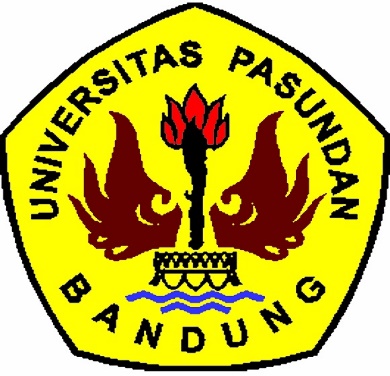 FAKULTAS ILMU SOSIAL DAN ILMU POLITIKUNIVERSITAS PASUNDAN BANDUNG2018